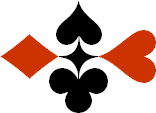 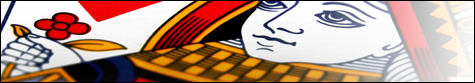 Serie 04 boekje 20 - West opent met 2Bied beide handen - Antwoorden © Bridge Office Auteur: Thijs Op het Roodt

U bent altijd West en uw partner is Oost.
Indien niet anders vermeld passen Noord en Zuid.
Is het spelnummer rood dan bent u kwetsbaar.Biedsysteem toegepast bij de antwoorden
5542
Zwakke 2Stayman 4 kaart hoog, Jacoby hoge en lage kleurenPreëmptief  3 en 4 niveauBlackwood (0 of 3  - 1 of 4)
Heren gestroomlijndNa het eerste boekje vonden de cursisten dit zo leuk, dat ik maar de stoute schoenen heb aangetrokken en meerdere van deze boekjes ben gaan schrijven.

Het enthousiasme van de cursisten heeft mij doen besluiten om deze boekjes gratis aan iedereen die ze wil hebben, beschikbaar te stellen.

Ik heb bewust in eerste instantie geen antwoorden bij de boekjes gemaakt. Maar op veler verzoek toch met antwoorden.Ik zou het waarderen, wanneer u mijn copyright zou laten staan.

Mocht u aan of opmerkingen hebben, laat het mij dan weten.Ik wens u veel plezier met deze boekjes.
1♠AH3Noord

West     OostZuid♠9898♥A10653Noord

West     OostZuid♥B7B7♦H102Noord

West     OostZuid♦AB85AB85♣AHNoord

West     OostZuid♣VB653VB6532121999
Bieding West

Bieding West
Bieding Oost
Bieding Oost
Bieding Oost
1213323 SA2PasPasNa het 3♣ bod van oost moet west toch even nadenken. Hij telt 5 ♣ slagen, een ½ ♦ slag, 1 ♥ slag en 2 ♠ slagen. Dat laat hem besluiten om 3 Sans Atout te bieden.2♠HBNoord

West     OostZuid♠AV8AV8♥AHV974Noord

West     OostZuid♥8686♦AH5Noord

West     OostZuid♦VB1087VB1087♣76Noord

West     OostZuid♣A102A1022020131313
Bieding West

Bieding West
Bieding Oost
Bieding Oost
Bieding Oost
1212 SA2 SA2324 SA4 SA3535545 SA47 SA7 SAWest biedt 5 ♥ en geeft daar 2 azen mee aan. Dan gaat oost heren vragen met 5♠. West antwoordt met 5 Sans Atout, dat 0 of 3 heren betekent. Dan maar eens tellen. 2 Azen en 3 heren zijn 17 punten. West moet nog minimaal 3 punten hebben. Is dat ♣ vrouw dan gaat de 7 Sans Atout op een snit. Is het ♥ vrouw, dan heeft west vermoedelijk AHV van ♥ in een 5-kaart. Dat is de reden waarom oost 7 Sans Atout biedt.3♠AB9Noord

West     OostZuid♠H864H864♥AHVB73Noord

West     OostZuid♥102102♦B2Noord

West     OostZuid♦97649764♣ ABNoord

West     OostZuid♣9879872121333
Bieding West

Bieding West
Bieding Oost
Bieding Oost
Bieding Oost
12122222PasPasWest is niet blij met de pas van oost. Maar oost gaat niet hopen dat ze een ♠ fit hebben. Dat wordt voor west een slag meer maken. Het is prima pas van oost.4♠HB64Noord

West     OostZuid♠AV5AV5♥-Noord

West     OostZuid♥B83B83♦AHV873Noord

West     OostZuid♦106106♣AH9Noord

West     OostZuid♣VB852VB8522020101010
Bieding West

Bieding West
Bieding Oost
Bieding Oost
Bieding Oost
1212 SA2 SA2324434355464PasPasBeide spelers zijn  er snel genoeg achter dat het geen Sans Atout wordt en ook geen manche in de hoge kleuren. Het is wat rommelen in de marge. 4 ♣ is een 5-kaart. 4♦ is een 6-kaart en 5♦ is een 2-kaart. En nu is het aan west. 6 ♣ of 6♦. Dat hij zelf ♦ AHV heeft, doet hem besluiten om 6♦ te bieden. 5♠ANoord

West     OostZuid♠74327432♥AVB107Noord

West     OostZuid♥H6H6♦AH32Noord

West     OostZuid♦VB98VB98♣V74Noord

West     OostZuid♣H98H982020999
Bieding West

Bieding West
Bieding Oost
Bieding Oost
Bieding Oost
1212 SA2 SA2323 SA3 SA3Pas3Het 2 Sans Atout van oost geeft 8+ punten en geen 5-kaart. West gaat kijken met 3♥ of er misschien een ♥ fit is. Die is er niet en daarom parkeert oost dit spel in 3 Sans Atout.6♠V96Noord

West     OostZuid♠A107A107♥AV532Noord

West     OostZuid♥B7B7♦AHVNoord

West     OostZuid♦B1075B1075♣A4Noord

West     OostZuid♣VB85VB852121999
Bieding West

Bieding West
Bieding Oost
Bieding Oost
Bieding Oost
1212 SA2 SA2323 SA3 SA3Pas3Hier zal de 3 Sans Atout iets makkelijker worden gemaakt dan in spel 5. Maar het biedverloop en ook de reden waarom 3 Sans Atout is precies hetzelfde.7♠AH1093Noord

West     OostZuid♠VV♥AH6Noord

West     OostZuid♥V9432V9432♦V9Noord

West     OostZuid♦HB64HB64♣A96Noord

West     OostZuid♣107410742020888
Bieding West

Bieding West
Bieding Oost
Bieding Oost
Bieding Oost
12122242PasPasHet 2♥ bod van oost geeft minimaal een 5-kaart ♥ aan met 8+ punten. West parkeert het contract in 4♥, maar geeft ook meteen de vraag mee of oost naar slem. Zo ja. Ga maar azen vragen. Maar het wordt een pas van oost. Verstandig.8♠AV10Noord

West     OostZuid♠854854♥AH1074Noord

West     OostZuid♥V9V9♦A10Noord

West     OostZuid♦B83B83♣HB8Noord

West     OostZuid♣A7653A76532121777
Bieding West

Bieding West
Bieding Oost
Bieding Oost
Bieding Oost
121222223333 SA3PasPasOost biedt als eerste 0-7 punten. 2♥ van west is een 5-kaart. Die kan oost niet steunen en die biedt nu zijn 5-kaart ♣. Dat is voor west voldoende om er 3 Sans Atout van te maken. 9♠AHV63Noord

West     OostZuid♠B107B107♥AHB8Noord

West     OostZuid♥V7653V7653♦A43Noord

West     OostZuid♦B87B87♣VNoord

West     OostZuid♣85852323444
Bieding West

Bieding West
Bieding Oost
Bieding Oost
Bieding Oost
1212222233343PasPasDit zijn van die bied verlopen waar van kan genieten. 2♦, ik 0-7 punten. 2♠ ik heb een 5-kaart ♠. 3♥. Ik heb een 5-kaart ♥. Komt dat goed uit. Ik heb een 3kaart ♥ en daarom biedt ik 4♥. En daar eindigt de bieding mee.10♠AHVNoord

West     OostZuid♠8765287652♥AV1065Noord

West     OostZuid♥932932♦AB92Noord

West     OostZuid♦6363♣7Noord

West     OostZuid♣6436432020000
Bieding West

Bieding West
Bieding Oost
Bieding Oost
Bieding Oost
12122222PasPasZoals zo vaak. Heb ik veel punten, dan heeft mijn partner niks en andersom. Oost is allang blij dat ze een fit hebben. Hij past in alle talen.